RIWAYAT HIDUP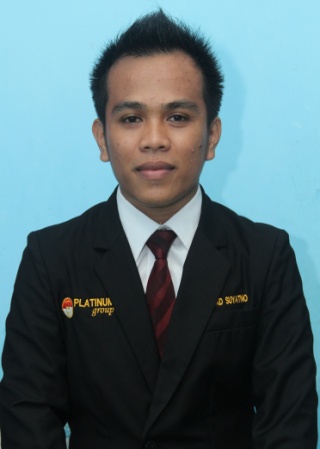 Akhmad Suyatno, lahir di panyurak Kecamatan Buntu Batu Kabupaten Enrekang pada tanggal 21 September 1990 dari pasangan Suradi dan Suryaningtias yang merupakan anak ke empat dari enam bersaudara. Memasuki dunia pendidikan Sekolah Dasar pada tahun 1998 di SDN 106 Panyurak Kecamatan Buntu Batu Kabupaten Enrekang hingga tahun 2003.Kemudian melanjutkan studi di MTSN Negeri 1 Baraka Kabupaten Enrekang pada tahun 2003-2006, lalu melanjutkan studi di SMA Negeri 1 Baraka Kabupaten Enrekang pada tahun 2006-2009 dan selanjutnya pada tahun 2009 juga di terima sebagai mahasiswa pada Jurusan Pendidikan Luar Sekolah Fakultas Ilmu Pendidikan Universitas Negeri Makassar sampai saat ini.